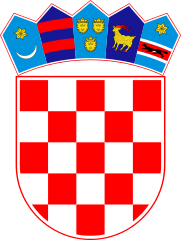 KLASA: 023-01/21-01/33URBROJ: 2178/02-01-21-1Bebrina, 9. rujna 2021. godineNa temelju članka 35.b Zakona o lokalnoj i područnoj (regionalnoj) samoupravi   ("Narodne Novine" broj 33/01, 60/01, 129/05, 109/07, 125/08, 36/09, 36/09, 150/11, 144/12, 19/13, 137/15, 123/17, 98/19 i 144/20) i članka 47. Statuta Općine Bebrina ("Službeni vjesnik Brodsko-posavske županije" broj 02/2018, 18/2019 i 24/2019 i „Glasnika Općine Bebrina“ broj 01/2019, 2/2020. i 4/2021), Općinski načelnik Općine Bebrina podnosi IZVJEŠĆEO RADU OPĆINSKOG NAČELNIKA OPĆINE BEBRINA ZA RAZDOBLJE OD 01. SIJEČNJA 2021. do 30. LIPNJA 2021. GODINEOd dana 1. siječnja 2021. godine do 30. lipnja 2021. godine u okviru poslovanja općine Bebrina obavljane su sljedeće aktivnosti.Održavana redovna komunikacija stožera civilne zaštite Općine Bebrina vezano uz provedbu COVID mjera po preporukama Nacionalnog stožera civilne zaštite RH.U suradnji sa Zavodom za javno zdravstvo Brodsko-posavske Županije organizirano je cijepljenje stanovnika na području općine Bebrina s dvije doze cjepiva protiv COVID 19,Provedba i administracija projekta „Mobilno reciklažno dvorište Bebrina“, sufinanciran 85% iz EU fondova putem Fonda za zaštitu okoliša i energetsku učinkovitost,Provedba i administracija projekta "Radim i pomažem" u vrijednosti 1.384.000,00 kn kojim je zaposleno 15 žena s područja općine Bebrina, voditelj projekta i pomoćnik voditelja projekta, te je omogućena podrška i pomoć u kući za više od 90 krajnjih korisnika., financiran iz Europskog socijalnog fonda u 100% iznosu,Provedba i administracija projekta „Radom za zajednicu i sebe“ kojim smo zaposlili 4 osobe s područja općine.Prijavljen projekt „Radim za zajednicu i sebe“ financiran putem HZZ-a, planirano zapošljavanje 5 osoba s područja općine Bebrina, ukupna vrijednost 148.537,50 kn,Administracija projekta te provedba javne nabave za projekt „Nabava strojeva, alata i opreme za sječu i izradu drva, šumskouzgojne radove te manipulacija drvom“ sufinanciran iz mjera ruralnog razvoja.Prijavljen i odobren projekt, administracija projekta „Pješačka staza u naselju Zbjeg I faza“, sufinanciran putem Ministarstva regionalnoga razvoja i fondova Europske unije.Odobren i realiziran projekt „Pješačka staza u naselju Zbjeg III faza“, projekt sufinanciran sredstvima Ministarstva regionalnoga razvoja i fondova Europske unije,Provođenje projekta „Izgradnja pješačko biciklističke staze u naselju Kaniža – Savska ulica“, financiran kroz Poziv „ITU – Biciklističke staze urbanog područja Slavonski Brod“ u okviru Operativnog programa „Konkurentnost i kohezija 2014.-2020.“, ukupne vrijednosti 3.640.306,77 kn. provedeni postupci javnih nabava i potpisan ugovor s ponuditeljem za izvođenje radova Cito d.o.o.,Obavljen energetski pregled javne rasvjete općine Bebrina,Obnovljen dio ograde na groblju u naselju Dubočac, Uređen prostor u društvenom domu u naselju Zbjeg,Dobivena odluka o prihvatljivosti ulaganja za projekt „ADRENALINSKA ŠUMA“ na k.č. 35/1 k.o. Banovci i 984 k.o. Bebrina,Dobivena odluka o prihvatljivosti ulaganja za projekt „PARK FILIUS“ na k.č. 756 k.o. Šumeće,Dobivena odluka o prihvatljivosti ulaganja za projekt „TEMATSKO - EDUKATIVNI PARK“ na k.č. 105 k.o. Stupnički Kuti,Dobivena odluka o prihvatljivosti ulaganja za projekt „PROMATRAČNICA LACUS“ na k.č. 105 k.o. Stupnički Kuti,Uveden u posao izvođač radova na projektu „Rekonstrukcija građevine javne i društvene namjene“ (Zgrada stare Općine u Bebrini) koji se financira kroz Mjeru M07 „Temeljne usluge i obnova sela u ruralnim područjima“, Podmjera 7.4. Ulaganja u pokretanje, poboljšanje ili proširenje lokalnih temeljnih usluga za ruralno stanovništvo, uključujući slobodno vrijeme i kulturne aktivnosti te povezanu infrastrukturu“, Administracija projekta nakon izvedenih radova na projektu „Energetska obnova zgrade Sportski objekt na nogometnom igralištu u Stupničkim Kutima, na adresi Stupnički Kuti bb, Stupnički Kuti“. Ukupna vrijednost projekta 267.317,10 kn,Administracija projekta nakon izvedenih radova na projektu „Energetska obnova zgrade DVD Kaniža na adresi Kaniža 117, Kaniža“. Ukupna vrijednost projekta 289.884,60 kn,Administracija projekta nakon izvedenih radova na projektu „Energetska obnova zgrade – Društveni dom Banovci, Banovci 20, Banovci“,Administracija projekta nakon izvedenih radova na projektu „Energetska obnova zgrade Sportski objekt na nogometnom igralištu u Šumeću na adresi Šumeće bb, Šumeće“. Ukupna vrijednost projekta 471.292,65 kn,Administracija projekta nakon izvedenih radova na projektu „Energetska obnova zgrade Društveni dom Dubočac na adresi Dubočac 69, Dubočac“. Ukupna vrijednost projekta 496.444,60 kn,Provedba postupka javne nabave i administracija projekta rekonstrukcije traktorskih puteva u šumske ceste u k.o. Bebrina, k.o. Banovci, k.o. Zbjeg i k.o. Kaniža odobrenog kroz mjeru M04 „Ulaganja u fizičku imovinu“, Podmjeru 4.3. „Potpora za ulaganja u infrastrukturu vezano uz razvoj, modernizaciju i prilagodbu poljoprivrede i šumarstva“, tipa operacije 4.3.3. „Ulaganje u šumsku infrastrukturu“ iz Programa ruralnog razvoja Republike Hrvatske za razdoblje 2014. – 2020.,Administracija projekta nakon izvedenih radova iz Fonda za sufinanciranje Ministarstva regionalnoga razvoja i fondova Europske unije „Energetska obnova zgrade Sportski objekt na nogometnom igralištu u Stupničkim Kutima, na adresi Stupnički Kuti bb, Stupnički Kuti“. Ukupna prijavljena vrijednost projekta 72.393,17 kn,Administracija projekta nakon izvedenih radova iz Fonda za sufinanciranje Ministarstva regionalnoga razvoja i fondova Europske unije „Energetska obnova zgrade DVD Kaniža na adresi Kaniža 117, Kaniža“. Ukupna prijavljena vrijednost projekta 72.835,15 kn,Administracija projekta nakon izvedenih radova iz Fonda za sufinanciranje Ministarstva regionalnoga razvoja i fondova Europske unije „Energetska obnova zgrade – Društveni dom Banovci, Banovci 20, Banovci“. Ukupna prijavljena vrijednost projekta 259.628,28 kn,Administracija projekta nakon izvedenih radova iz Fonda za sufinanciranje Ministarstva regionalnoga razvoja i fondova Europske unije „Energetska obnova zgrade Sportski objekt na nogometnom igralištu u Šumeću na adresi Šumeće bb, Šumeće“. Ukupna prijavljena vrijednost projekta 132.701,37,Administracija projekta nakon izvedenih radova iz Fonda za sufinanciranje Ministarstva regionalnoga razvoja i fondova Europske unije „Energetska obnova zgrade Društveni dom Dubočac na adresi Dubočac 69, Dubočac“. Ukupna prijavljena vrijednost projekta 132.664,35 kn,Administracija projekta „Šumska učionica i tematsko dječje igralište“,Odobrena nabava, administracija projekta, uveden izvođač u posao „Edukativno pješačka staza“,Administracija projekta rekonstrukcija dva traktorska puta u šumske ceste u k.o. Bebrina, k.o. Banovci, k.o. Zbjeg. i k.o. Kaniža,Administracija nakon prijave projekta Rekonstrukcije tri traktorska puta u šumske ceste na natječaj za sufinanciranje, Ministarstva regionalnoga razvoja i fondova Europske unije“,Administracija nakon prijave projekta „Izgradnja pješačko biciklističke staze u naselju Kaniža – Savska ulica“ na natječaj za sufinanciranje, Ministarstva regionalnoga razvoja i fondova Europske unije“,Prijava projekta „Rekonstrukcija građevine javne i društvene namjene“ na natječaj za sufinanciranje, Ministarstva regionalnoga razvoja i fondova Europske unije“,Proveden Natječaj za raspolaganje državnim poljoprivrednim zemljištem na području Općine Bebrina,Podrška LU „SRNA“ Banovci u provedbi aktivnosti i realizaciji projekta „Poučna staza Migalovci“,Podrška LU „SRNA“ Banovci u provedbi aktivnosti i realizaciji projekta „Odmorište Dubočac“,Podrška LU „SRNA“ Banovci u provedbi aktivnosti i realizaciji projekta „Vidikovac Kaniža“,Podrška LU „SRNA“ Banovci u provedbi aktivnosti i realizaciji projekta „Tematsko edukativni park“,Planirane su i druge projektne mogućnosti za podizanje, poslovnih, socijalnih, turističkih i zdravstvenih vrijednosti na području općine Bebrina,Sudjelovao sam na raznim sastancima vezanim uz, zaštitu okoliša, održivo gospodarenje otpadom, poljoprivredno zemljište, provedbu projekata, ruralni i regionalni razvoj, investicijske potencijale itd,Tijekom šestomjesečnog razdoblja pripremani su materijali za sjednice Općinskog vijeća, u više navrata je komunicirano s udrugama i vjerskim zajednicama koje svoje aktivnosti provode na području općine Bebrina s ciljem potpore i sufinanciranja aktivnosti koje bi provodili prijavom i dodijeljenim sredstvima iz nacionalnih, europskih i drugih fondova,Također se svakodnevnim tekućim aktivnostima koje provodi općina Bebrina želi podići životni standard i to kvalitetnim održavanjem javnih površina i objekata u nadležnosti Općine Bebrina, dodjelama naknada rodiljama za novorođenčad, naknada studentima, sufinanciranjem dječje igraonice, dječjeg vrtića, sufinanciranjem autobusnih karti za učenike srednjih škola, sufinanciranjem rada udruga, održavanjem nulte stope nameta prireza stanovnicima općine Bebrina itd,JEDINSTVENI UPRAVNI ODJELRedovno je vođena evidencija kroz uspostavljeni digitalni sustav pisarnica koji je proveden kroz Plavi link platformu za pohranu i obradu podataka kojom se provode aktivnosti pisarnice općine Bebrina.Tijekom ovoga razdoblja također se radilo na praćenju izvršavanja ugovornih obveza za zakup i prodaju te sklapanje ugovora o privremenom korištenju poljoprivrednog zemljišta u vlasništvu države, radilo se na naplati pristiglih potraživanja u suradnji s nadležnim Općinskim državnim odvjetništvom.Zaprimljeno je 11 zahtjeva i izdano 9 rješenja za isplatu naknade za novorođenčeZaprimljeno je 16 zahtjeva za korištenje poslovnih prostora u vlasništvu općine Bebrina, te pripremljeni ugovoriPripremljeni su opći akti i ostali materijali za 4 sjednice Općinskog vijeća Objavljeno je 7 brojeva Glasnika Općine Bebrina.Zaprimljeno je 24 zahtjeva za izdavanje rješenja o korištenju grobnih mjesta, obavljeni izlasci na teren te označavanje dodijeljenih grobnih mjestaZaprimljeno je 62 zahtjeva za izdavanje potvrda iz evidencija općine Bebrina po osnovi podmirenja obveza prema općini Bebrina, posjedovanja grobnog mjesta, su te izdane potvrde.Zaprimljeno 17 zahtjeva za izdavanje suglasnosti za radove na groblju, utvrđeno ispunjavanje uvjeta te izdane suglasnostiZaprimljeno 8 zahtjeva za izdavanje rješenja o komunalnom doprinosu i izdano 8 rješenja o komunalnom doprinosu, provedeno evidentiranje utvrđenih obveza u analitičkim karticama subjekata, te praćena njihova naplataZaprimljena 2 zahtjeva za obračun naknade za zadržavanje nezakonito izgrađenih zgrada u prostoru i izdano rješenje o naknadi, provedeno evidentiranje utvrđene obveze u analitičkim karticama subjekata, te praćena naplataZaprimljena 2 zahtjeva za korištenje javnih površina, izdana rješenja o korištenju javnih površinaRaspisan je i proveden javni natječaj za financiranje programa/projekata/manifestacija od interesa za opće dobro iz proračuna Općine Bebrina za 2021. godinu Provedeni su postupci jednostavne nabave za nabavu usluga deratizacije i dezinsekcije u 2021. godiniPripremljen i proveden postupak oglasa za prijem namještenika u službu na određeno vrijeme u Jedinstveni upravni odjel općine BebrinaPripremljen i proveden postupak zapošljavanja radnika u održavanju u sklopu programa javnih radova „Radom za zajednicu i sebe“Aktivno sudjelovanje u provedbi lokalnih izbora za općinskog načelnika i članove općinskog vijeća općine Bebrina s Općinskim izbornim povjerenstvom kroz organizaciju prostora za rad Općinskog izbornog povjerenstva (dežurstva, zaprimanje kandidatura) i rad članova biračkih odboraZaprimljena 3 zahtjeva za isplatu naknade za sufinanciranje vrtića, provedeni upravni postupci te izdana rješenjaProvedeni upravni postupci utvrđivanja obveze naplate komunalne naknade i izdano 16 rješenja o komunalnoj naknadi, podaci o predmetnim nekretninama i obveznicima evidentirani u sustavu obračuna i naplate komunalne naknade općine BebrinaProvedeni upravni postupi utvrđivanja obveze i iznosa naplate naknade za uređenje voda u suradnji s Hrvatskim vodama, te izdano 16 rješenje o naknadi za uređenje voda podaci o predmetnim nekretninama i obveznicima evidentirani u sustavu obračuna i naplate naknade za uređenje vodaObavljeno 30 tjednih prijenosa naplaćenih financijskih sredstava na račun Hrvatskih voda Hrvatskim vodama poslano 6 mjesečnih izvještaja o naplaćenim sredstvima po osnovi naknade za uređenje vodaDOSTAVITIOpćinsko vijeće, vijećnicimaGlasnik Općine BebrinaJedinstveni upravni odjelPismohrana.